      Fiche pédagogique à partir des podcasts proposés par l’Alliance Française de Querétaro 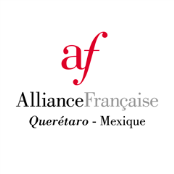 Episode 3 « Querétaro vue par … Vir Andrés HÉRA  »Niveau : A2Durée de l’audio : 13’45Questionnaire sur 2 fragments : 00’ à 03’20 / 04’00 à 07’41Objectifs sociolinguistiques :Connaître le regard de l’artiste par rapport à la ville de Querétaro et du Mexique.Objectifs linguistiques : Description de lieux –adjectifs qualificatifs  Activité 1- Information sur l’artiste. (00’ à 03’20)Comment s’appelle l’artiste invité en résidence par la Fédération d’Alliances Françaises au Mexique ? ………………………………………………………………………………………………………………………………..Quand est-ce qu’il a été invité ? ………………………………………………………………………………………………………………………………..Quelle est la nationalité de l’artiste ? Quelle est sa région d’origine ? ………………………………………………………………………………………………………………………………..Quand il était petit, qu’est ce qui l’attirait du français ? ………………………………………………………………………………………………………………………………..À partir de quand il a étudié le français ?………………………………………………………………………………………………………………………………..Pourquoi est-il parti en France à 18ans ? Par quel organisme est-il passé ? ………………………………………………………………………………………………………………………………..Activité 2 – Son expérience à Querétaro (04’00 à 07’41) (Réponds aux questions en entourant la bonne réponse) Andres fait de la peinture et de la sculpture.   ○VRAI   ○FAUXL’artiste se considère comme un Mexicain expatrié.   ○VRAI   ○FAUXIl connaissait déjà la ville de Querétaro.   ○VRAI   ○FAUXPour l’artiste Morelia et Puebla sont des villes incroyables.   ○VRAI   ○FAUXSon projet a duré 1 mois.   ○VRAI   ○FAUXIl a travaillé avec des étudiants français durant son séjour à Querétaro.   ○VRAI   ○FAUXIl pense que le Mexique est un pays ultra-moderne.   ○VRAI   ○FAUXPour lui les jeunes mexicains ont une mentalité fraiche et inventive.   ○VRAI   ○FAUXLa ville de Querétaro a la culture du cinéma indépendant.   ○VRAI   ○FAUXIl a été déçu de son séjour à Querétaro.   ○VRAI   ○FAUXPour aller plus loin… Site de l’artiste : https://virandreshera.wixsite.com/v-i-r                                                                                                                             © Edwige FIJAK Denisse VELAZQUEZ